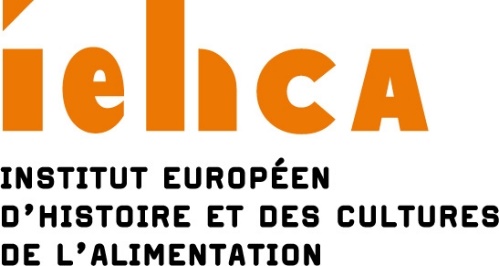 Appel à communications et à sessions/Septième Convention Internationale d’Histoire et des Cultures de l’Alimentation2-3 juin 2022 – Tours (France)Mesdames, messieurs,Nous avons le plaisir de vous annoncer que l’Institut Européen d’Histoire et des Cultures de l’Alimentation (IEHCA) organisera les jeudi 2 et vendredi 3 juin 2022 à Tours (France) la septième édition de sa Convention Internationale annuelle. Cette manifestation s’inscrit dans le prolongement des actions que mène le Réseau Thématique de Recherche piloté par l’IEHCA et soutenu par la Région Centre-Val de Loire, son soutien à la recherche et son travail de mise en synergie des chercheurs en Food Studies.Toutes les propositions relevant des Food Studies et tous les chercheurs seront les bienvenus (doctorants, post-doctorants, enseignants-chercheurs, chercheurs indépendants...). Cette convention est par essence pluri- et transdisciplinaire et couvrira l’ensemble des périodes historiques.Nous attirons votre attention sur le fait que cet événement se tiendra en présentiel, toute personne nous adressant une candidature doit donc être en mesure d’être physiquement présente. Seule l’évolution du contexte sanitaire pourrait nous amener à revoir cette décision. Deux types de candidatures, portant sur un sujet libre, pourront être soumis :Des candidatures individuelles. Formulaire à télécharger.Des candidatures par session portant sur l’organisation d’un « panel » autour d’un thème donné. Formulaire à télécharger.Les sessions dureront 90 minutes. Elles devront comprendre un modérateur et deux communications d’une durée de trente minutes ou trois communications d’une durée de vingt minutes. Ces communications pourront être présentées en anglais ou en français. NB : une même personne ne peut être à la fois modérateur et communicant au sein d’une session.Les candidatures seront examinées et sélectionnées par le comité scientifique de l’IEHCA.N’hésitez pas à faire circuler cet appel autour de vous.La date limite d’envoi des candidatures est fixée au 15 décembre 2021.Elles sont à adresser, ainsi que vos questions, à Loïc Bienassis et Allen Grieco :loic.bienassis@iehca.eu ; allengrieco@gmail.com   Les réponses vous parviendront dans le courant du mois de janvier 2022.Notez qu’aucun défraiement n’est prévu pour les participants à la conférence.Frais d’inscription : 25 euros pour les chercheurs non-titulaires / 50 euros pour les chercheurs titulaires. Aucun remboursement ne sera possible en cas de désistement.Cette somme comprend l’inscription au cocktail-dînatoire du 2 juin au soir. Elle sera à verser dès l’acceptation de votre candidature et ne sera pas remboursée en cas de désistement.________________________Call for papers and sessions/Seventh International Convention on Food and Drink Studies2-3 June 2022 – Tours (France)Dear Colleagues,We are pleased to announce that the European Institute for Food History and Cultures (the IEHCA, Institut Européen d’Histoire et des Cultures de l’Alimentation) is organizing the seventh edition of its annual international convention, to be held on Thursday 2 and Friday 3 June 2022 in Tours (France). The event is part of the ongoing activities organised by the Thematic Reasearch Network led by IEHCA and supported by the Centre-Val de Loire region in pursuit of its editorial policy, support for research and efforts to facilitate networking opportunities among Food Studies researchers.All proposals pertaining to Food Studies will be considered and all researchers are welcome (doctoral, post-doctoral, research lecturers, independent scholars etc).  Ultimately the conference aspires to be a multi- and cross-disciplinary event, covering all historical periods.,We would like to draw your attention to the fact that this is a face-to-face event, so anyone applying must be able to be physically present. Only the evolution of the health context could lead us to revise this decision.Two types of submission, with free choice of subject, will be accepted:Individual submissions. Download application form.Submissions for “panel” sessions on a given theme. Download application form. Submissions will be reviewed and selected by the IEHCA’s academic committee.Sessions will last 90 minutes in all. They should comprise a chair and two papers of 30 minutes each in length or three papers of 20 minutes. Papers may be presented in English or French. Chairs will not be permitted to read a paper in a session they moderate.We would be grateful if you circulated this invitation to anybody who might be interested.The deadline for sending submissions is 15 December 2021.Submissions and any questions should be sent to Loïc Bienassis and Allen Grieco: loic.bienassis@iehca.eu ; allengrieco@gmail.com  Acceptances will be sent in January 2022.Please take note that conference participants' expenses cannot be covered in whole or in part by the IEHCA.Registration fee – 25 euros for non-tenured candidates/50 euros for tenured candidates. This fee includes attendance at a cocktail party held the first night of the conference. No refund possible in case of a no show.Payment of the fee is due once your submission has been accepted and before the publication of the programme. It is not refundable in case of withdrawal.